БОЙОРОК                                                                  РАСПОРЯЖЕНИЕ«17» август 2021 й.                      № 31                     «17» августа 2021 г.Об организации воинского учета граждан,пребывающих в запасеВо исполнении федеральных законов Российской Федерации от 31 мая 1996 года «Об обороне», от 28 марта 1998 года «О воинской обязанности и военной  службе», от 26 февраля 1997 года «О мобилизационной подготовке и мобилизации в Российской Федерации» и постановлений Правительства Российской Федерации от 25.12.1998 № 1541 «Положение о воинском учете» и от 26.02.1997 г. № 258 «Основные положения по бронированию граждан Российской Федерации, пребывающих в запасе Вооруженных Сил Российской Федерации, федеральных органов исполнительной власти, имеющий запас, и работающих в органах государственной власти, органах местного самоуправления и организациях»Обязанности  по ведению воинского учета граждан, пребывающих в запасе, возложить на специалиста 1 категории  Плаксину Наталью Николаевну  (паспорт 8016 507648 выдан 17.01.2017  г. Отделением УФМС России по Республике Башкортостан  в Шаранском районе) с оплатой 0,2 ставки по внутреннему совместительству.Контроль за  исполнением распоряжения оставляю за собой.И.о. главы сельского поселения                                О.И. Голубева	Согласовано военным комиссаром            Бакалинского  и Шаранского района            Республики Башкортостан             ____________  Р.Каримов 		Башкортостан  РеспубликаһыШаран  районы  муниципальрайоныныПисарево  ауылбиләмәһеХакимитеБашлыгы452644,Писаревоауылы, Мэктэпурамы, 11-йорт      тел.(34769) 2-34-16  email:pisarsss@yandex.ru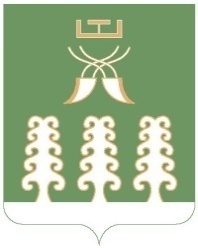 Республика БашкортостанАдминистрация  сельского поселенияПисаревский сельсоветмуниципального  районаШаранский район             452644  д. Писарево, ул. Школьная, 11тел. (34769)  2-34-16 email:pisarsss@yandex.ru